Liturgikus események, programokA hét ünnepei:  Kedd: Boldog Romzsa Tódor püspök, vértanúSzerda: Mindenszentek főünnepeCsütörtök: Halottak napjaPéntek: Porres Szent Márton szerzetesSzombat: Borromeo Szent Károly püspök Eseménynaptár10.30. hétfő 		19.30 Idősebb házasok csoportja 11.01. szerda 		Mindenszentek ünnepe (18.30)11.02. csütörtök 	Halottak napja (18.30) 11.06. hétfő 		17.00 Elsőáldozók és alsósok csoportja 11.07. kedd 		10.00 Baba-mama kör11.09. csütörtök 	19.00 Biblia kör11.09. csütörtök	Virrasztás11.10. péntek 		19.00 Férfikör Szentmisék, liturgikus templomi események Vasárnap:     8.45 + Péter                     10.00  Pro populo                     18.30 + SzülőkHétfő:            7.00 + családtagok  Kedd:           18.30 + LászlóSzerda:        18.30 + András, Márton Csütörtök:  18.30  Plébániánk elhunytjaiért Péntek:       18.30 + szülők, nagyszülők, dédszülők Szombat:    18.30 + ÉvaHirdetésekA templombővítésre 10.27-ig  6.206.000,- Ft érkezett.Hálásan köszönöm az eddigi nagylelkű adományokat! Kérem a hívek további segítséget! +++++Az urnatemető bejáratának kiépítése miatt hét közben a főbejárat lezárásra kerül. Köszönöm a testvérek megértését! +++++A Halottak napja kapcsán az urnatemető látogathatósága miatt október 28 - november 3. között a templomot nap közben is nyitva tartjuk. Kérem, jelentkezzenek azok, akik szívesen vállalnak templom őrzést! Jelentkezés a sekrestyében vagy interneten. +++++Mindenszentek ünnepe parancsolt ünnep. Szentmisénket 18.30-kor tartjuk. Halottak napján szintén 18.30-kor lesz Szentmise. +++++Örömmel kapcsolódtunk be 12 gyermekünk első áldozásába. Plébániai foglalkozásaink a következőképpen alakulnak. November 6-án, hétfőn - két hetente történő találkozással - indul az új elsőáldozós csoport. Ide várjuk a 2. osztálytól felfelé azokat, akik jövő ősszel szeretnének elsőáldozók lenni. Ugyancsak november 6-átől, szintén két hetente, az alsósoknak, akik már voltak elsőáldozók lesz egy külön csoport. A felsősök csoportja marad szintén két hetente, 13-a hétfő lesz az első alkalom. Gondolatok a mai naphozA szeretet az életünk alapjaMáté evangéliumában alattomos szándékkal kérdezik Jézust a főparancsról. Erre halljuk a jól ismert választ Jézustól, amely az Isten és az ember szeretetét tárja elénk. A szeretet alapvetően döntés, az értelem tevékenysége. Mit jelent Istent szeretni? Döntök mellette, vagyis keresem akaratát, megismerem őt. Igyekszem követni tanítását. Ugyanakkor tudatosítom magamban, hogy Ő előbb szeretett engem. Mit jelent az embert szeretni?Fontos a számomra, jót akarok neki, döntök mellette. Túllépek a fájdalmamon, a megbántottságomon, mert fontosabb nekem az ő személye, mint a kettőnk kapcsolatában lévő zökkenő. Hogyan van kapcsolatban egymással a kettő?  Alap az Isten szeretete. E nélkül nem tudom igazán szeretni a másik embert. Ugyanakkor az embertárs szeretete konkrétabb tud lenni. Ebben fedezhetem fel Isten irántam való szeretetét. Az is fontos, hogy nem egyformán szeretek mindenkit. Sokféle módon fejezhetem ki megbecsülésemet. Ezeket persze tanulni kell. Keressük bátran napról napra, hogyan tudjuk megélni a kettős szeretet parancsát!                                                              Fülöp Ákos plébános A rákosfalvai plébánia hírlevele belső használatra.Számlaszámunk: CIB bankműködés (egyházi adó): 11100104-19819019- 36000001Felelős kiadó Fülöp Ákos plébános„hogy életünk legyen és bőségben legyen”Évközi 30. vasárnap                       2023. október 29.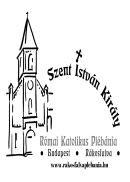 Az Urat kereső szívek örvendezzenek! Keressétek az Urat, és hatalmas erejét, keressétek az Ő arcát mindig! (Zsolt 104)Rákosfalvai Szent István Király Plébánia1144 Budapest, Álmos vezér tér 1. : 363-5976Honlap: rakosfalvaplebania.huEmail: iroda@rakosfalvaplebania.huLevelezőlista: rakosfalva@groups.ioPlébános: Fülöp ÁkosSzentmisék általános rendje:  vasárnap:   8.45; 10.00; 18.30hétköznap: hétfő, szerda 7.00,                      kedd, csütörtök, péntek, szombat 18.30Irodai ügyelet: hétfő – szerda – péntek: 16.00-17.30                            kedd – csütörtök: 9.00-12.00Olvasmány: Kiv 22, 20-26 Aki hozzám kiált, meghallgatom. Szentlecke: 1Tessz 1, 5c-10 A tanítást a sok nehézség ellenére a Szentlélek örömével fogadtátok. Evangélium: Mt 22, 34-40 Szeresd az Istent, szeresd embertársadat! 